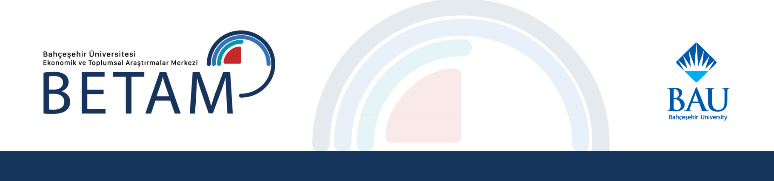 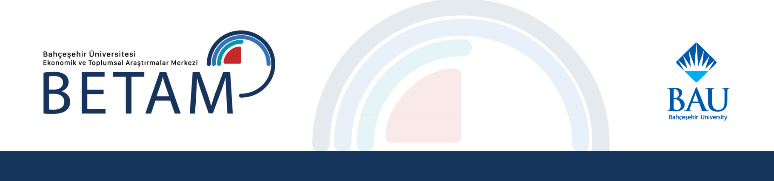 İSTİHDAMDA ARTIŞA RAĞMEN İŞSİZLİKTE ARTIŞSeyfettin Gürsel*, Hamza Mutluay** ,Mehmet Cem Şahin***Yönetici özetiTÜİK 2021’den itibaren her ay üç aylık ortalamalar şeklinde açıkladığı işgücü piyasası istatistiklerini aylık verilerle yayınlamaya karar verdi. Ancak aylık verilerde kullanılan örneklem büyüklüğü çoğu alt veri kategorileri için yetersiz kaldığından TÜİK üç aylık işgücü istatistiklerini de ayrıca yayınlamaya başlamıştır. Üç aylık istatistikler eğitim ve sektör istihdamı ile işbaşında olanlar ayrımda işgücü göstergelerini kapsadığından işgücü piyasası gelişmeleri hakkında daha zengin bilgi içermektedir. Bu özellikleri dikkate alarak Betam İşgücü Piyasası Görünümü (İPG) aylık notlarının yanı sıra üç aylık İPG notlarını da 2021 Kasım ayından itibaren yayınlamaya başlamıştır.  2022 yılı birinci çeyreğinde bir önceki çeyreğe kıyasla istihdam 188 bin artarken işbaşında olanların sayısı ise 67 bin kişi azalmıştır. Bu dönemde işsiz sayısı 50 bin kişi artmış, işsizlik oranı da yüzde 11,4’e yükselmiştir (0,1 yüzde puan artış). Kadın istihdamı 123 bin, erkek istihdamı ise 65 binlik artış göstermiştir. Kadın işsizlik oranı 0,4 yüzde puanlık azalışla yüzde 13,7’ye gerilerken erkek işsizlik oranı ise 0,3 yüzde puanlık artışla yüzde 10,2’ye yükselmiştir. Sektörel verilere göre tarım ve inşaatta istihdam azalışları kaydedilmiştir. Erkeklerde tarım ve inşaat istihdamındaki azalışlar sırasıyla 37 bin ve 31 bin kişi, kadınlarda ise sırasıyla 101 bin ve 6 bin kişidir. Mevsim etkilerinden arındırılmamış verilere bakıldığında genel işsizlik oranı “Yükseköğretim” hariç bütün eğitim seviyelerinde artmıştır. Kadın işsizlik oranı “Yükseköğretim” grubunda azalırken, erkek işsizlik oranı tüm eğitim gruplarında yükselmiştir. İşbaşında olanlarda azalışMevsim ve takvim etkilerinden arındırılmış verilere göre istihdamdaki kişi sayısı pandemi şokunun ortaya çıktığı 2020 yılının birinci çeyreğinde bir önceki çeyreğe kıyasla 961 bin kişi azalarak 27 milyon 225 bin seviyesinde gerilemişti. Pandemi şokunun işgücü piyasalarını şiddetle sarstığı 2020 yılının ikinci çeyreğinde ise bir önceki çeyreğe kıyasla istihdam 1 milyon 363 bin azalarak 25 milyon 862 bin seviyesine düşmüş ve bu iki dönemde istihdam 2 milyon 324 bin azalmıştı. İşbaşında olan kişi sayısı ise (istihdamda olup referans dönemi içerisinde bir saat bir iktisadi faaliyette bulunan kişiler) çeyrekten çeyreğe 2020 yılı birinci çeyreğinde 1 milyon 674 bin kişi azalarak 25 milyon 465 bin kişi seviyesine gerilemişti. 2020 yılı ikinci çeyreğinde ise 4 milyon 917 binlik çarpıcı bir azalma ile 20 milyon 548 bin seviyesine düşmüştü. İstihdamdaki kişi sayısı ile işbaşında olanlar arasındaki fark pandemi öncesinde nispeten ılımlı ve sabit bir aralıkta ilerlerken pandeminin başlamasıyla beraber zirve yaparak 2020 yılı ikinci çeyreğinde fark 5 milyon 314 bin kişiye ulaşmıştı (Şekil 1,Tablo 1). 2020 yılı ikinci çeyrekte bu ölçüde büyük bir farkın arkasında yatan temel etmen, kısa çalışma ödeneği kapsamında kayıtlı istihdamdaki ücretlilerin işten çıkarma yasakları ile ücretsiz izne çıkarma eşanlı olarak devreye girmesidir. Bu büyük fark zaman içinde azalmakla birlikte halen önemini korumaktadır.İstihdam, 2022 yılının birinci çeyreğinde 188 binlik artışla 29 milyon 964 bin seviyesine erişmiştir (Şekil 1). Öte yandan, aynı dönemde iş başında olanların sayısı 67 bin azalarak 28 milyon 255 bine gerilemiştir. Böylece 2022 yılı birinci çeyreğinde istihdamdakiler ile iş başında olanlar arasındaki fark bir önceki çeyreğe kıyasla 255 bin artarak 1 milyon 709 bine yükselmiştir. Pandemi arifesinde (2019 dördüncü çeyrek) bu iki gösterge arasındaki farkın 1 milyon 47 bin ile sınırlı olduğunu hatırlatalım.  Şekil 1 : Mevsim etkilerinden arındırılmış işbaşında ve istihdamda olanlar(bin kişi) Kaynak : TÜİK, BetamKadın ve erkek istihdamında artış devam ediyorMevsim etkilerinden arındırılmış verilere göre bir önceki çeyreğe kıyasla 2022 yılı birinci çeyrekte toplam istihdam 188 bin artarak 29 milyon 964 bin seviyesine yükselmiştir. Sektörel verilere göre en yüksek istihdam artışının yaşandığı sektör hizmetler sektörüdür(292 bin). Sanayide ise istihdam artışı 70 bin kişidir. Tarım ve inşaat sektörlerinde ise sırasıyla 139 ve 36 binlik istihdam kayıpları görülmüştür. (Tablo 2).2021 yılı dördüncü çeyrekte kadın istihdamının 267 bin artmasının ardından 2022 yılı birinci çeyrekte 123 binlik artış gerçekleşmiş ve kadın istihdamı 9 milyon 595 bine yükselmiştir (Tablo 3). Sektörel ayrıma bakıldığında kadınlarda en yüksek artış hizmetler sektöründe (204 bin kişi) kaydedilmiştir. Tarım ve inşaatta ise sırasıyla 101 bin ve 6 binlik azalış kaydedilmiştir. Kadın istihdamı sanayi sektöründe 26 bin artmıştır.Erkek istihdamı 2022 yılı birinci çeyreğinde 65 binlik bir artışla 20 milyon 369 bine yükselmiştir. Bu dönemde hizmetler istihdamı 89 bin, sanayi istihdamı ise 45 bin artmıştır. 2022 yılı birinci çeyrekte inşaatta erkek istihdamı 31 bin kişi azalırken tarım istihdamı 37 bin kişi azalmıştır (Tablo 3).Şekil 2: Mevsim etkilerinden arındırılmış sektörel istihdam (bin kişi), ToplamKaynak : TÜİK, BetamŞekil 3 : Mevsim etkilerinden arındırılmış sektörel istihdam (bin kişi)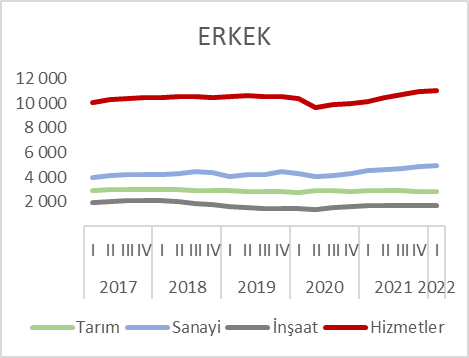 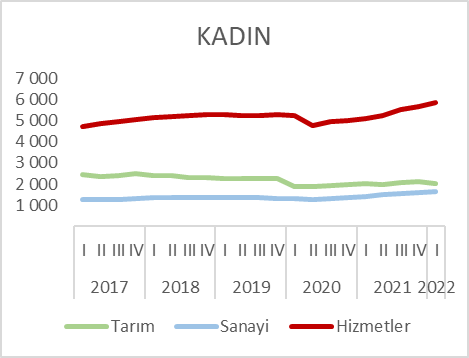 Kaynak : TÜİK, BetamErkek işsizliğinden artış, kadın işsizliğinde düşüşMevsim etkilerinden arındırılmış verilere göre 2022 yılı birinci çeyreğinde bir önceki çeyreğe kıyasla manşet işsizlik oranı 0,1 yüzde puanlık artışla yüzde 11,4 seviyesine yükselmiştir. İstihdam toplamda 188 bir artarken işsizlik oranında çok sınırlı da olsa artışın nedeni iş arayan sayısında (işsiz sayısı) 50 bin artış olmasıdır. Cinsiyet ayrımında ise erkeklerde işsizlik oranı bir önceki çeyreğe kıyasla 0,3 yüzde puanlık artışla yüzde 10,2’ye yükselmiştir. Erkek istihdamında 66 binlik artışa rağmen işsizlik oranındaki yükseliş, iş arayan erkek sayısındaki 82 binlik yüksek artıştan kaynaklanmaktadır. Kadın işsizlik oranı ise son üç dönemdeki azalış eğilimini sürdürerek 2022 yılı birinci çeyrekte bir önceki çeyreğe kıyasla 0,4 yüzde puan azalışla yüzde 13,7’ye gerilemiştir (Şekil 4). Kadın istihdamı 123 bin artarken işsiz sayısı 33 bin azalmıştır.Şekil 4 : Mevsim etkilerinden arındırılmış manşet işsizlik oranları (%)Kaynak : TÜİK, BetamGenç erkek ve kadın işsizliğinde çarpıcı gelişmelerMevsim etkilerinden arındırılmış verilere göre genç istihdamının (15-24 yaş) 2022 yılı birinci çeyreğinde 9 binlik azalışla 3 milyon 975 bine, istihdam oranının da 0,2 yüzde puanlık azalışla yüzde 32,8’e gerilediği görülmektedir (Şekil 5). İstihdamda azalmaya rağmen genç işsiz sayısının 26 bin azalması sonucu genç işsizlik oranı yüzde 21,4’ten yüzde 21,1’e düşmüştür.  2021’in son üç ayından 2022’inin ilk üç ayına genç erkek istihdamı 14 bin, istihdam oranı da 0,2 yüzde puan artışla yüzde 43,7 seviyesine yükselmiştir. Genç erkeklerde işgücü piyasasına güçlü girişlerin sonucu olarak (43 bin artış) işsiz sayısı aynı dönemde 29 bin arttığından genç erkek işsizlik oranı da 0,6 puanlık artışla yüzde 17,9’dan 18,5’e ulaşmıştır. Genç kadınlarda ise işsizlik oranında 1,9 puan gibi çarpıcı bir azalışla yüzde 27,9’dan 26,0’ya gerilemiştir (Şekil 6). İlk yaklaşımda olumlu görünen bu gelişme istihdam ve işsiz sayılarındaki değişimler dikkate alındığında parlak görünmemektedir. Nitekim genç kadın istihdamı üç ayda 24 bin azalırken iş arayan genç kadın sayısı (işsiz sayısı) 55 bin azalmıştır. Bu iki rakam toplandığında genç kadın işgücünün 79 bin azaldığı ortaya çıkmaktadır. Erkeklerin aksine genç kadınlarda işgücünden yüksek miktarda çıkış dikkat çekmektedir.  Şekil 5: Mevsim etkilerinden arındırılmış Kadın-Erkek istihdam oranları (15-24 yaş, %)Kaynak: TÜİK, BetamŞekil 6: Mevsim etkilerinden arındırılmış genç Kadın-Erkek işsizlik oranları (15-24 yaş, %) Kaynak: TÜİK, Betamİşsizlik yükseköğrenimde azalırken diğer eğitim seviyelerinde artıyorArındırılmamış verilere bakıldığında bir önceki çeyreğe kıyasla “Yükseköğretim” hariç tüm eğitim seviyelerinde genel işsizlik oranının arttığı görülmektedir. “Lise altı” eğitim grubundaki kişilerin işsizlik oranı 1,0 yüzde puan artarak yüzde 10,9 seviyesine yükselmiştir. “Genel Lise” ve “Mesleki veya teknik lise” gruplarında ise işsizlik oranları sırasıyla 0,9 ve 1,1 puan artarak yüzde 13,9 ve 12,8’e yükselmiştir (Tablo 9).  Yükseköğrenim seviyesinde ise işsizlik oranı 0,5 puan azalarak yüzde 11,4’e gerilemiştir.Eğitim seviyeleri itibariyle kadın işsizlik oranını bir önceki çeyreğe kıyasla 2022 yılı birinci çeyrekte “Mesleki veya teknik lise” ve “Genel Lise” mezunlarında sırasıyla 0,9 puan artışla yüzde 21,8’e  ve 1,9 puan artışla yüzde 20,5’e yükselmiştir. Kadın işsizlik oranı “Yükseköğretim” grubunda ise yüzde 2 puanlık azalışla yüzde 14,1’e gerilemiştir. Buna karşılık “Lise Altı” eğitimine sahip kadınların işsizlik oranı çeyrekten çeyreğe 0,5 yüzde puan artarak yüzde 11,2’ye ulaşmıştır.Erkeklerde tüm eğitim kategorilerinde erkek işsizlik oranlarında artış söz konusudur. “Yükseköğretim” grubu 0,6 yüzde puanlık artışla yüzde 9,4’e yükselirken “Genel Lise” grubunda işsizlik oranı 0,5 puan artışla yüzde 11,1 olmuştur. “Lise Altı” ve “Mesleki veya teknik lise” gruplarında işsizlik oranları 1,2 yüzde puanlık artış ile sırasıyla yüzde 10,8 ve yüzde 10,0’a yükselerek çeyrekten çeyreğe en yüksek artışın kaydedildiği gruplar olmuştur (Tablo 9). Eğitim seviyeleri itibariyle en yüksek genel işsizlik oranı “Genel Lise” seviyesinde olup (yüzde 13,9) bu grubu “Mesleki veya teknik lise” grubu takip etmektedir (yüzde 12,8). Yükseköğrenimde işsizlik yüzde 11,4 ile 3. Sıradadır. En düşük işsizlik oranı (yüzde 10,9)  “Lise Altı” seviyesinde görülmektedir.Şekil 7: Farklı eğitim düzeylerinde işsizlik oranları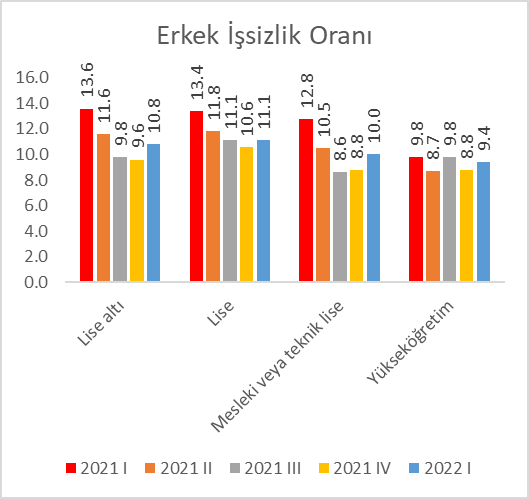 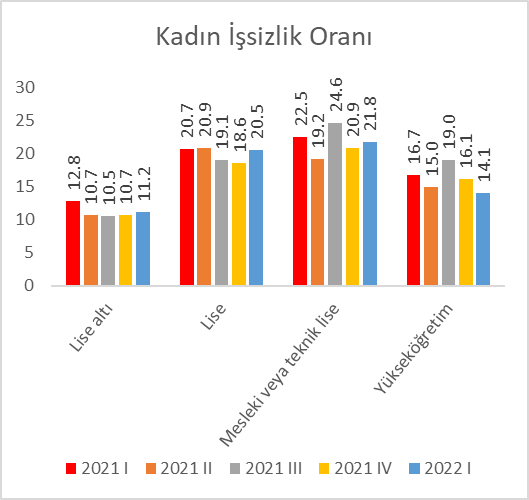 Kaynak: TÜİK, BetamTablo 1:  Mevsim ve takvim etkilerinden arındırılmış istihdam, işbaşında olanlar ve haftalık ortalama fiili çalışma saati (15+ Yaş)Kaynak:Tüik, BetamTablo 2 : Mevsim etkilerinden arındırılmış toplam sektörel istihdam(15+ Yaş, Bin kişi)Kaynak:Tüik, BetamTablo 3 : Mevsim etkilerinden arındırılmış kadın ve erkek sektörel istihdam(15+ Yaş, Bin kişi)Kaynak:Tüik, BetamTablo 4: Mevsim etkilerinden arındırılmış toplam işgücü göstergeleri(15+ Yaş, Bin kişi)Kaynak:Tüik, BetamTablo 5:  Mevsim etkilerinden arındırılmış kadın ve erkek iş gücü göstergeleri (15+ Yaş, Bin kişi)Kaynak:Tüik, BetamTablo 6 : Mevsim etkilerinden arındırılmış toplam işgücü göstergeleri (15-24 Yaş)Kaynak:Tüik, BetamTablo 7 : Mevsim etkilerinden arındırılmış kadın ve erkek işgücü göstergeleri (15-24 Yaş)Kaynak:Tüik, BetamTablo 8:  Genel, Erkek ve Kadın İşsizlik Oranları (15+ Yaş, %)Kaynak:Tüik, BetamTablo 9:  Eğitim ve Cinsiyet Kırılımında İşsizlik Oranları (15+ Yaş)Kaynak:Tüik, Betamİstihdam Edilenlerİşbaşında OlanlarHaftalık ortalama fiili çalışma saati(1) Haftalık ortalama çalışma saati(2) 2017I27 38826 51146.344.82017II27 85326 88946.144.52017III28 34627 13045.643.62017IV28 65027 63246.044.42018I28 71227 74845.544.02018II28 75527 79645.443.92018III28 81627 27545.242.82018IV28 41227 19845.043.12019I28 00626 86445.143.22019II28 07326 47945.042.42019III27 95026 85044.642.82019IV28 18627 13944.843.22020I27 22525 46544.441.62020II25 86220 54840.332.02020III26 73925 26543.140.72020IV27 11124 82943.639.92021I27 78126 29442.940.62021II28 39326 31243.139.92021ııı29 13127 09344.341.22021IV29 77628 32244.642.52022I29 96428 25545.242.6(1) Haftalık ortalama fiili çalışma saati işbaşında olanlar için hesaplanmıştır.(1) Haftalık ortalama fiili çalışma saati işbaşında olanlar için hesaplanmıştır.(1) Haftalık ortalama fiili çalışma saati işbaşında olanlar için hesaplanmıştır.(1) Haftalık ortalama fiili çalışma saati işbaşında olanlar için hesaplanmıştır.(1) Haftalık ortalama fiili çalışma saati işbaşında olanlar için hesaplanmıştır.(1) Haftalık ortalama fiili çalışma saati işbaşında olanlar için hesaplanmıştır.(2) Haftalık ortalama çalışma saati istihdamda olanlar için hesaplanmıştır.(2) Haftalık ortalama çalışma saati istihdamda olanlar için hesaplanmıştır.(2) Haftalık ortalama çalışma saati istihdamda olanlar için hesaplanmıştır.(2) Haftalık ortalama çalışma saati istihdamda olanlar için hesaplanmıştır.(2) Haftalık ortalama çalışma saati istihdamda olanlar için hesaplanmıştır.(2) Haftalık ortalama çalışma saati istihdamda olanlar için hesaplanmıştır.TOPLAMTOPLAMTOPLAMTOPLAMTOPLAMToplamTarımSanayiİnşaatHizmetler2017I27 3885 3835 2222 02714 7552017II27 8535 3055 3762 08215 0912017III28 3465 3905 4772 17115 3092017IV28 6505 5025 4882 15315 5062018I28 7125 3835 6012 16715 5612018II28 7555 3335 6472 07915 6972018III28 8165 2485 7831 95915 8252018IV28 4125 1735 6931 81315 7332019I28 0065 1295 3911 68315 8032019II28 0735 0995 5501 59115 8342019III27 9505 1035 5751 49815 7752019IV28 1865 1215 7681 50515 7912020I27 2254 5795 5791 50315 5662020II25 8624 7625 3161 41414 3702020III26 7394 8415 4281 61414 8562020IV27 1114 8145 6631 63514 9992021I27 7814 9085 9321 72215 2192021II28 3934 8636 0841 78115 6652021III29 1314 9446 2121 76516 2102021IV29 7764 9726 4591 77116 5752022I29 9644 8336 5291 73516 867ERKEKERKEKERKEKERKEKERKEKKADINKADINKADINKADINKADINToplamTarımSanayiİnşaatHizmetlerToplamTarımSanayiİnşaatHizmetler2017I18 8702 9443 9641 94410 0188 5172 4391 258 834 7372017II19 3102 9484 1102 00310 2518 5432 3571 266 794 8412017III19 6112 9684 1892 08510 3698 7352 4221 288 854 9402017IV19 6622 9844 1632 06910 4468 9882 5181 326 845 0612018I19 7062 9774 2352 07210 4239 0062 4071 367 945 1382018II19 7202 9534 2791 98910 4999 0362 3801 368 905 1982018III19 7822 9214 4181 87710 5669 0342 3271 365 825 2592018IV19 4192 8874 3251 74710 4598 9942 2851 368 655 2742019I19 0442 8734 0421 60310 5278 9622 2571 349 805 2762019II19 1162 8514 1671 52110 5778 9572 2481 383 705 2572019III19 0372 8484 2271 44110 5218 9132 2541 348 575 2552019IV19 2282 8574 4351 44010 4978 9582 2651 334 655 2952020I18 7542 7214 2471 44410 3418 4721 8571 331 605 2242020II17 8662 8664 0361 3359 6287 9971 8961 280 794 7422020III18 4312 8984 1091 5419 8838 3081 9431 319 734 9732020IV18 7232 8604 3111 5699 9838 3881 9541 353 665 0162021I19 1742 9094 5151 64810 1018 6081 9991 417 745 1182021II19 6192 8854 6001 69810 4378 7741 9791 484 835 2282021III19 9262 8684 6811 67310 7049 2052 0761 531 925 5072021IV20 3042 8554 8621 68110 9059 4722 1161 596 905 6692022I20 3692 8184 9071 65010 9949 5952 0151 622 845 873Toplam İstihdamToplam İşsizToplam İşgücü2017I27 3883 70631 0932017II27 8533 51331 3662017III28 3463 32031 6662017IV28 6503 21631 8662018I28 7123 16531 8782018II28 7553 38032 1352018III28 8163 61632 4322018IV28 4123 94232 3542019I28 0064 46832 4742019II28 0734 47732 5492019III27 9504 53932 4892019IV28 1864 35932 5452020I27 2254 02931 2552020II25 8624 00829 8702020III26 7394 04130 7802020IV27 1114 07531 1862021I27 7814 18931 9712021II28 3933 96632 3592021III29 1313 72532 8562021IV29 7763 79533 5712022I29 9643 84533 809ERKEKERKEKERKEKKADINKADINKADINİstihdamİşsizİşgücüİstihdamİşsizİşgücü2017I18 8702 27221 1428 5171 4349 9512017II19 3122 06121 3718 5431 4519 9952017III19 6111 91421 5258 7351 40510 1412017IV19 6621 87721 5398 9881 34010 3272018I19 7071 81721 5249 0061 34810 3542018II19 7201 96621 6859 0361 41410 4492018III19 7822 14821 9309 0341 46810 5022018IV19 4182 43721 8558 9941 50510 4992019I19 0452 72121 7658 9621 74710 7092019II19 1162 70721 8228 9571 77010 7272019III19 0372 79421 8318 9131 74510 6582019IV19 2292 63321 8608 9581 72710 6852020I18 7532 52321 2778 4721 5069 9782020II17 8652 61720 4827 9971 3929 3882020III18 4312 59121 0228 3081 4509 7582020IV18 7232 66221 3848 3881 4149 8022021I19 1732 64221 8158 6081 54710 1552021II19 6202 40022 0208 7741 56610 3392021III19 9262 19122 1179 2051 53410 7392021IV20 3032 24322 5479 4721 55211 0252022I20 3692 32522 6949 5951 51911 114ToplamToplamToplamToplamİstihdam(bin kişi)İşsiz sayısı(bin kişi)İstihdam Oranıİşsizlik Oranı2017I 3 999 1 11433.721.82017II 4 061 1 08234.221.02017III 4 105 1 03534.620.12017IV 4 183  96835.218.82018I 4 181  93935.318.32018II 4 189  98735.519.12018III 4 208 1 05835.820.12018IV 4 038 1 19034.522.82019I 3 917 1 33633.525.42019II 3 925 1 30833.625.02019III 3 787 1 33532.526.12019IV 3 747 1 23732.224.82020I 3 619 1 13031.023.82020II 3 416 1 11129.224.52020III 3 484 1 14329.724.72020IV 3 508 1 19229.825.42021I 3 610 1 22930.525.42021II 3 836 1 16632.223.32021III 3 899 1 05332.521.32021IV 3 984 1 08733.021.42022I 3 975 1 06132.821.1ErkekErkekErkekErkekKadınKadınKadınKadınİstihdam(bin kişi)İşsiz sayısı(bin kişi)İstihdam Oranıİşsizlik Oranıİstihdam(bin kişi)İşsiz sayısı(bin kişi)İstihdam Oranıİşsizlik Oranı2017I2 67063544,519,21 32947822,626,52017II2 71060045,118,11 35248323,126,32017III2 75157145,617,21 35446423,225,52017IV2 78852846,215,91 39544023,924,02018I2 80451446,515,51 37842523,723,62018II2 80854746,816,31 38144023,824,22018III2 82060547,317,71 38945324,024,62018IV2 70368945,520,31 33550123,127,32019I2 55876243,222,91 36057423,629,72019II2 56175743,322,81 36355123,728,82019III2 51575442,623,11 27158222,131,42019IV2 50568242,421,41 24155521,630,92020I2 41066640,721,61 20946421,127,72020II2 34766139,422,01 06945018,629,62020III2 37866539,721,81 10647919,330,22020IV2 39170739,722,81 11748519,430,32021I2 49070841,122,11 12052119,431,72021II2 58168242,420,91 25648521,627,92021III2 63056842,917,81 26948521,627,62021IV2 68358443,517,91 30150322,027,92022I2 69761343,718,51 27744821,526,0ToplamErkekKadın2017I11,910,714,42017II11,29,614,52017III10,58,913,92017IV10,18,713,02018I9,98,413,02018II10,59,113,52018III11,19,814,02018IV12,211,114,32019I13,812,516,32019II13,812,416,52019III14,012,816,42019IV13,412,016,22020I12,911,915,12020II13,412,814,82020III13,112,314,92020IV13,112,414,42021I13,112,115,22021II12,310,915,12021III11,39,914,32021IV11,39,914,12022I11,410,213,7TOPLAMTOPLAMTOPLAMTOPLAMTOPLAMTOPLAMLise altıLiseMeslek veya teknik liseYükseköğretim2021I13.415.614.912.72021II11.414.412.511.32021III10.013.512.513.72021IV9.913.011.711.92022I10.913.912.811.4ERKEKERKEKERKEKERKEKERKEKERKEKLise altıLiseMeslek veya teknik liseYükseköğretim2021I13.613.412.89.82021II11.611.810.58.72021III9.811.18.69.82021IV9.610.68.88.82022I10.811.110.09.4KADINKADINKADINKADINKADINKADINLise altıLiseMeslek veya teknik liseYükseköğretim2021I12.820.722.516.72021II10.720.919.215.02021III10.519.124.619.02021IV10.718.620.916.12022I11.220.521.814.1